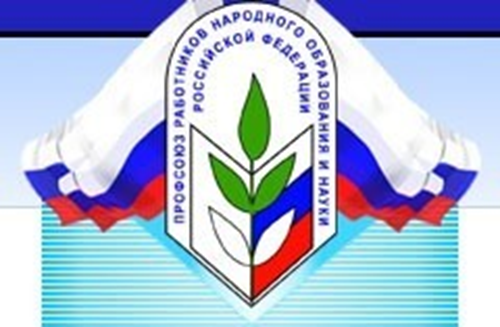 Паспорт профсоюзной организацииАдрес: 623300, Свердловская область, город  Красноуфимск, улица Буткинская, дом 14год основания: 1980телефон, факс: 8(34394)2-06-07Председатель профкома: Ишпулатова Ольга АнатольевнаРуководитель организации: Ведрова Елена ВикторовнаОбщая численность работников: 40 чел.численность членов профсоюза: 23 чел.Социальный состав: женщины- 36 чел.мужчины- 4 чел.Возрастной состав работающих членов профсоюза:　　　　　　　　　 до 30 лет- 8 чел.　　　　　　　　　 до 40 лет- 12 чел.　　　　　　　　　 до 50 лет- 11 чел.　　　　　　　　　 до 60 лет- 8 чел.　　　　　　　　　 Старше- 1 челПрофессиональный состав:педагоги высшей кв. категории- 1 чел.первой кв. категории- 13 чел.без категории – 2 чел.стаж работы: до 5 лет- 4 чел.от 5 до 10 лет- 7 чел.от 10 до 15 лет- 8 чел.от 15 и более лет- 21 чел.СОСТАВ ПРОФСОЮЗНОГО КОМИТЕТАРУКОВОДЯЩИЙ  СОСТАВ:председатель ПК - Ишпулатова Ольга Анатольевнасекретарь- Истратова Ольга ЮрьевнаКОНТРОЛЬНО - РЕВИЗИОННАЯ  КОМИССИЯ:Перминова Татьяна ВикторовнаТихонова Татьяна ВикторовнаИванова Алевтина ИвановнаОТВЕТСТВЕННЫЙ ПО ОХРАНЕ ТРУДА:Гибадулина Магдаллия ЯруловнаКУЛЬТУРНО-МАССОВАЯ  КОМИССИЯ:Назарова Ольга ИвановнаДубакова Елена ВладимировнаОТВЕТСТВЕННЫЙ ПО РАБОТЕ С ВЕТЕРАНАМИ:Чурманова Галина Андреевна